Информационная справка г. Усть-ИлимскУсть-Илимск – город на северо-западе Иркутской области на реке Ангаре, административный центр Усть-Илимского района Иркутской области. Постоянное население 82 455 человек (на 1 января 2017 г.). Площадь города 229 км2.Усть-Илимск известен всей стране как город трёх ударных комсомольских строек: город Усть-Илимск, Усть-Илимская ГЭС и Усть-Илимский ЛПК. Ни одна из великих строек советской поры не оставила такой след в сердцах людей, как строительство Усть-Илимска. Про нее знала вся страна. Началом формирования города Усть-Илимска можно считать 1965 год, когда исполком Иркутского областного Совета депутатов трудящихся утвердил рабочий поселок Усть-Илим в составе Братского района. В 1968 году Указом Президиума Верховного Совета РСФСР был образован Усть-Илимский район (из территорий, отчужденных от Братского и Нижне-Илимского районов) с центром в рабочем поселке Усть-Илим. В 1973 году рабочему поселку Усть-Илим был присвоен статус города областного подчинения. 27 декабря 1973 года считается Днем образования города Усть-Илимска.Градообразующее предприятие Усть-Илимска является одним из подразделений крупнейшего в целлюлозно-бумажной отрасли России предприятия ООО «Группа «Илим». На долю филиала приходится примерно 30 % выпускаемой в России товарной целлюлозы. Более 80 % продукции поставляется на экспорт.Основу экономики города составляют предприятия обрабатывающего производства, на долю которых в 2016 году приходилось 65,4 % от всего объема производства продукции, работ и услуг в городе Усть-Илимске, из которых 60,82 % приходится на производство продукции филиалом ОАО «Группа «Илим» в г. Усть-Илимске. Выручка от реализации продукции, работ и услуг (в действующих ценах) по предприятиям города за период их деятельности в первом квартале 2017 года составила 11 375,1 млн рублей, что на 18,5 % ниже уровня аналогичного периода 2016 года. Основные виды промышленной продукции, производимые крупными и средними предприятиями города за 1 квартал 2017 года представлены следующим образом:Таблица 1 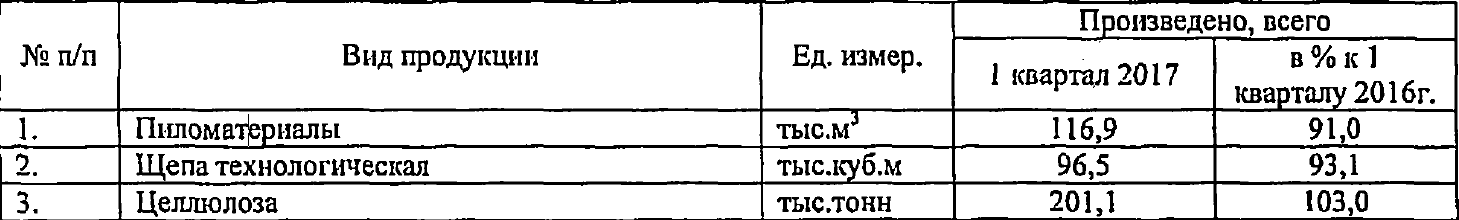 По сравнению с соответствующим периодом прошлого года на промышленных предприятиях города отмечается спад производства продукции: объем производства пиломатериалов снизился на 9,0 %, технологической щепы – на 6,9 %, отмечается незначительный рост производства целлюлозы – на 3,0 %.Объем отгруженных товаров собственного производства составил          9 788,3 млн рублей, что ниже уровня прошлого года (1 квартал 2016 г. –          11 828,1 млн рублей).Причинами снижения основных показателей деятельности предприятий города являются: нестабильная работа оборудования, колебания курса российской валюты. Удельный вес выручки предприятий малого бизнеса в общей сумме выручки в целом по муниципальному образованию город Усть-Илимск составляет 30,2 %.Доля занятых в сфере малого предпринимательства на 1 апреля 2017 года составила 27,3 % от экономически активного населения города. По состоянию на 01.04.2017 г. на территории муниципального образования осуществляют свою деятельность 852 субъекта малого и среднего предпринимательства с численностью работающих 6 816 человек. В I квартале 2017 года инвестиции в основной капитал по крупным и средним предприятиями города использованы в объеме 759,4 млн рублей, что составляет 79,8 % от уровня аналогичного периода прошлого года. Основным предприятием по вложению инвестиций в основной капитал на территории муниципального образования является филиал ОАО «Группа «Илим» в г. Усть-Илимске. Объем инвестиций предприятия за текущий период год составил 669,9 млн рублей. В стадии реализации находится проект по строительству древесно-подготовительного цеха, проект по замене фильтров на 1 и 2 потоках и на других промывных устройствах, выполняется реконструкция участков наружного противопожарного водоснабжения на территории складов лесоматериалов. Доля прибыльных организаций за период январь – март 2017 г. составила 81,3 % от общего числа организаций (сумма прибыли – 2 4742,9 млн руб.), доля убыточных - 18,7 % (сумма убытка – 132,8 млн.руб.).Среднесписочная численность работников, работающих на предприятиях города за 1 квартал 2017 года составила 25 тыс. человек. Среднемесячная начисленная заработная плата (без выплат социального характера) на одного работника за 1 квартал 2017 года составила 34 367 рублей, и по сравнению с аналогичным периодом прошлого года увеличилась на 6,4 %. Доля населения с доходами ниже величины прожиточного минимума составляет 14,22 %, что выше уровня соответствующего периода прошлого года на 10,0 %.По состоянию на 01.05.2017 года в бюджет города поступило 547 668 тыс. рублей доходов, в том числе налоговые и неналоговые доходы составили 228 307 тыс. рублей. Основной удельный вес в поступлении налоговых доходов составил налог на доходы физических лиц – 63,2 % или 117  063 тыс. руб., неналоговых доходов – доходы от использования имущества, находящегося в муниципальной собственности – 63,7 % или  27 404 тыс. рублей. Удельный вес налоговых и неналоговых доходов в общей сумме доходов составил 41,7 %. Основная доля в составе межбюджетных трансфертов приходится на субвенции – 318 011 тыс. рублей.Расходы бюджета города на 01.05.2017 года составили 594 194 тыс. рублей, из них 417 447 тыс. рублей, или 70,3 % направлено муниципальным бюджетным и автономным учреждениям в виде субсидии на финансовое обеспечение выполнения муниципального задания (414 612 тыс. рублей) и субсидии на иные цели (2 835 тыс. рублей). В 1 квартале текущего года шесть крупных налогоплательщиков обеспечили 8,8 % поступлений налоговых и неналоговых доходов в бюджет города, в том числе: НДФЛ -38,0 %,аренды земли - 6,2 %, платы за негативное воздействие на окружающую среду - 75,4 %.Справочно:В 2016 году в бюджет города поступило 1 952 589 тыс. рублей доходов, в том числе налоговые и неналоговые доходы составили 681 352 тыс. рублей. Основной удельный вес в поступлении налоговых доходов составил налог на доходы физических лиц – 70,2 % или 353 529 тыс. руб., неналоговых доходов – доходы от использования имущества, находящегося в муниципальной собственности – 44,1 % или 78 393 тыс. рублей.Удельный вес налоговых и неналоговых доходов в общей сумме доходов составил 34,9 %. В составе межбюджетных трансфертов, поступивших на отчетную дату 87,7% или 1 115 434 тыс. рублей приходится на субвенции. Расходы бюджета города на 01.01.2017 года составили 2 005 313 тыс. рублей, из них 1 376 688 тыс. рублей, или 68,7 % направлено муниципальным бюджетным и автономным учреждениям в виде субсидии на финансовое обеспечение выполнения муниципального задания (1 334 305 тыс. рублей) и субсидии на иные цели (42 383 тыс. рублей).К основным проблемам, сдерживающим рост социально-экономического развития города, следует отнести:1. Миграционный отток экономически активного населения города. В основном выезжает молодежь трудоспособного возраста. Причины выезда: выезд к месту учебы, трудоустройство по специальности, мотивация, оплата труда. 2. Износ инженерных сетей города. Существующее состояние инженерных сетей характеризуется следующими данными: средний износ тепловых сетей составляет 58,11 %, износ водопроводных сетей составляет 59,3 %, износ сетей канализации составляет 60 %.3. Отсутствие развитых транспортных связей с соседними регионами (Красноярский край, Якутия), износ городской дорожной инфраструктуры.4. Отсутствие инженерной и транспортной инфраструктуры, что является препятствием вовлечения в хозяйственный оборот месторождений полезных ископаемых, расположенных на территории Усть-Илимского района. Принятые меры органами местного самоуправленияВ рамках внедрения проектного управления моногородами, в IV квартале 2016 года разработана Программа развития моногорода Усть-Илимск на период 2017-2025 гг., которая включает в себя мероприятия и развитее объектов социальной сферы, реализацию инвестиционных проектов моногорода. Основной целью программы является обеспечение комплексного развитие моногорода Усть-Илимска путем:- создания к концу 2018 года 559 новых рабочих мест, не связанных с деятельностью градообразующего предприятия;- привлечения к концу 2018 года 2575,58 млн рублей инвестиций в основной капитал как следствие повышения инвестиционной привлекательности моногорода;- улучшения качества городской среды в моногороде, в том числе путем реализации до марта 2018 года мероприятий «Пять шагов благоустройства повседневности».В результате реализации Программы планируется снизить зависимость моногорода Усть-Илимска от деятельности градообразующего предприятия за счет снижения численности работников филиала АО «Группа «Илим» в                  г. Усть-Илимске до 7,8 % от среднесписочной численности работников всех организаций, осуществляющих деятельность на территории муниципального образования город Усть-Илимск.По материалам СМИ:/27.06.2017/ На Усть-Илимской ГЭС введен в эксплуатацию модернизированный гидроагрегат/ http://communal-control.ru/news/В рамках комплексной программы модернизации гидроэлектростанций ЕвроСибЭнерго «Новая энергия» на Усть-Илимской ГЭС введен в эксплуатацию третий модернизированный гидроагрегат с новым рабочим колесом, сообщила пресс-служба АО "ЕвроСибЭнерго".Его ввод в работу повысит эффективность работы ГЭС – позволит вырабатывать больше энергии, пропуская через турбину тот же объем воды. Монтаж нового оборудования длился два месяца. Тестовый режим работы нового оборудования ГЭС проведен успешно, все проектные параметры подтверждены.Комплексная программа модернизации ГЭС ЕвроСибЭнерго «Новая энергия» предполагает масштабную реконструкцию и замену основного оборудования на трех крупнейших сибирских ГЭС компании: Красноярской, Братской и Усть-Илимской. На гидростанциях будут модернизированы гидроагрегаты, заменены рабочие колеса, трансформаторы, открытые распределительные устройства.За счет реализации первого этапа программы «Новая энергия» сибирские гидростанции ЕвроСибЭнерго: Красноярская, Братская и Усть-Илимская - к 2018 г. увеличат производство экологически чистой электроэнергии на 1,5 млрд кВтч в год, используя тот же объем воды. Благодаря этому энергия ГЭС сможет частично заместить энергию угольных электростанций: это позволит экономить до 800 тыс. тонн угля в год и сократит выбросы парниковых газов угольных электростанций на 2 млн. тонн в год, что благоприятно отразится на экологической обстановке в сибирских регионах. В дальнейшем компания рассматривает возможность глубокой модернизации Иркутской ГЭС с увеличением ее установленной мощности.В ходе модернизации гидроэлектростанций «ЕвроСибЭнерго» используется преимущественно отечественное оборудование.